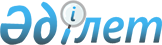 О внесении изменений и дополнений в постановление Пленума Верховного Суда Республики Казахстан "О применении судами некоторых норм гражданского процессуального законодательства" от 30 июня 2000 года № 9
					
			Утративший силу
			
			
		
					Постановление Пленума Верховного Суда Республики Казахстан от 30 октября 2000 года № 15. Утратило силу нормативным постановлением Верховного суда Республики Казахстан от 10 апреля 2015 года № 2

      Сноска. Утратило силу нормативным постановлением Верховного суда РК от 10.04.2015 № 2 (вводится в действие со дня официального опубликования).      В целях уточнения отдельных положений, содержащихся в постановлении Пленума Верховного Суда Республики Казахстан P00009s_ "О применении судами некоторых норм гражданского процессуального законодательства" от 30 июня 2000 года N 9 Пленум Верховного Суда Республики Казахстан постановляет: 

      1. В абзаце 1 пункта 1 слова "ст. 6 ГПК РК" заменить словами "статье 6 K990411_ Гражданского процессуального кодекса Республики Казахстан (далее - по тексту ГПК)". 

      2. Пункт 2 изложить в следующей редакции: 

      "Важнейшим условием вынесения законных и обоснованных судебных актов по гражданским делам является точное и неуклонное соблюдение судами при их рассмотрении установленных законом принципов гражданского судопроизводства - законности, состязательности, равноправия сторон, гласности, языка судопроизводства и других. 

      Нарушение принципов гражданского судопроизводства в зависимости от его характера и существенности в соответствии со статьей 23 K990411_ ГПК влечет отмену вынесенных судебных актов.". 

      3. В абзаце 2 пункта 3 слова "разделами IV, V, VII Конституции" заменить словом " K951000_ Конституцией". 

      4. Пункт 5 изложить в следующей редакции: 

      "По имущественным спорам, возникающим между юридическими лицами, гражданами, осуществляющими предпринимательскую деятельность без образования юридического лица, необходимо соблюдение требований о досудебном урегулировании спора. 

      Требования статьи 136 ГПК о досудебном (претензионном) урегулировании имущественных споров не распространяются на иски прокурора, предъявляемые в интересах государства, или названных в абзаце 1 настоящего пункта лиц, если затрагиваются интересы государства.". 

      5. В абзаце 3 пункта 6 слова "В исключение из этого правила" исключить, а слова "заявлений неимущественного характера, не подлежащих оценке" заменить словами "заявлений неимущественного характера или не подлежащих оценке". 

      6. В абзаце 4 пункта 7 слово "Положения" заменить словами "Исходя из смысла части 8 статьи 108, статей 114 и 116 ГПК, положения". 

      7. Пункт 8 изложить в следующей редакции: 

      "Поскольку вопросы о возбуждении гражданского дела и языке судопроизводства тесно взаимосвязаны, то они могут разрешаться судьей одновременно и оформляться одним судебным актом - определением. 

      В соответствии со статьей 168 K990411_ ГПК судья должен вынести отдельное определение о подготовке дела к судебному разбирательству, в котором указать действия, необходимые для подготовки дела к судебному разбирательству.". 

      8. В абзаце 3 пункта 12 в двух местах слова "жалобы участников дела" заменить словами "частные жалобы сторон". 

      9. Абзац 2 пункта 15 исключить. 

      10. Абзац 3 пункта 16 изложить в следующей редакции: 

      "Судам при оценке доказательств и решении вопроса об освобождении от доказывания следует учитывать нормы, содержащиеся в части 10 статьи 66, части 3 статьи 78 и части 8 статьи 91 ГПК.". 

      11. Пункт 25 изложить в следующей редакции: 

      "Применительно к требованиям статьи 255 ГПК о составлении протокола о каждом отдельном процессуальном действии, совершенном вне судебного заседания, судом следует иметь в виду то, что такой протокол должен составляться в случае возникновения необходимости закрепления доказательств вне судебного заседания на основании определения о подготовке дела к судебному разбирательству (подпункты 1), 2), 9), 11) и 

13) статьи 170 ГПК).". 

      12. Абзацы 2 и 3 пункта 30 изложить в следующей редакции: 

      "Суд кассационной инстанции обязан проверить законность и обоснованность решения суда первой инстанции по делам особого искового производства в полном объеме. При этом следует иметь в виду, что решения судов первой инстанции по заявлениям о защите избирательных прав граждан и общественных объединений, участвующих в выборах, референдумах, являются окончательными и обжалованию (опротестованию) в кассационном порядке не подлежат, могут быть пересмотрены только в порядке надзора.". 

      13. Пункт 32 изложить в следующей редакции: 

      "Разъяснить судам, что подача надзорной жалобы на судебный акт, 

которым ранее вынесенные по делу судебные постановления отменены с направлением дела в суд первой инстанции на новое судебное рассмотрение, является процессуальным действием. При истребовании вышестоящим судом такого дела для проверки доводов надзорной жалобы суд первой инстанции в соответствии со статьей 189 ГПК откладывает его рассмотрение до разрешения надзорной жалобы вышестоящим судом.".

     14. В абзаце 1 пункта 34 слова "или апелляционной инстанции" исключить.

     15. В тексте постановления слова "п.", "ст." заменить словами "части, частью", "статьи, статьей".      Председатель

     Верховного Суда     Секретарь Пленума, 

     судья Верховного Суда
					© 2012. РГП на ПХВ «Институт законодательства и правовой информации Республики Казахстан» Министерства юстиции Республики Казахстан
				